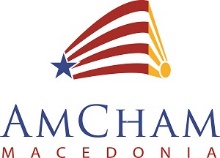 Дали барате вистинско практично искуство кај некој од 
најпосакуваните работодавачи во земјата?Пријави се за практикантска програма „Отвори врата“Компаниите членки на АмЧам Македонија нудат бројни практикантски места за високо мотивирани студенти од домаќинства со ниски примања. Во 2015 год. од страна на  компаниите членки на АмЧам Македонија (ПроКредит банка, ЕВН Македонија, Вабтек МЗТ и Рош Македонија) беа дадени вкупно 23 понуди за практикантски места на заинтересираните учесници во програмата.За аплицирање, потребно е да ги доставитe следниве документи на info@amcham.com.mk:целосно пополнета апликација (во прилог на овој документ)доказ за статус на домаќинство со ниски примања (пр. копија од договорот/решението од МОН за доделување на стипендија за студенти од социјалните категории).Напомена:Конкурирањето за оваа програма, на апликантот не му гарантира практикантско место или вработување. Студентите кои се пофлексибилни во врска со нивните барања за практикантска работа, имаат поголема веројатност да добијат ангажман.  Секој практикантски ангажман е различен (полно/пола работно време, платен/неплатен, различни струки и индустрии, период, времетраење), по договор со одреден работодавач.Апликациите континуирано се прифаќаат во текот на целата година. Ве молиме, Вашата пополнета апликација испратете ја на: communication@amcham.com.mk. 
Апликациите континуирано се прифаќаат во текот на целата година.Прашања? 
Контактирајте на тел. 3214 716 (за време на вообичаеното работно време).амчам македонија
Програма за практикантска работа “отвори врата“ 2016
АпликацијаПрезимеИмеДатум и место на раѓањеФакултет, универзитетГодина на студииНасока;  вкупен просекАдреса на живеењеАдреса на живеењеАдреса на живеењеE-mail 
адресаТелефон/ мобиленДали сте спремни да прифатите практикантска работа друи и ако е надвор од вашата струка? Спремен/а сум                Не сум спременДали сте спремни да прифатите практикантска работа друи и ако е надвор од вашата струка? Спремен/а сум                Не сум спременДали сте спремни да прифатите практикантска работа друи и ако е надвор од вашата струка? Спремен/а сум                Не сум спременДали сте спремни да прифатите практикантска работа друи и ако е надвор од вашата струка? Спремен/а сум                Не сум спременДали сте спремни да прифатите практикантска работа друи и ако е надвор од вашата струка? Спремен/а сум                Не сум спременДали сте спремни да прифатите практикантска работа друи и ако е надвор од вашата струка? Спремен/а сум                Не сум спременДали сте спремни да прифатите практикантска работа друи и ако е надвор од вашата струка? Спремен/а сум                Не сум спременКаков вид на ангажман сте подготвени да прифатите?Ве молиме, означете ги сите полињата кои ви се прифатливи.Каков вид на ангажман сте подготвени да прифатите?Ве молиме, означете ги сите полињата кои ви се прифатливи.Каков вид на ангажман сте подготвени да прифатите?Ве молиме, означете ги сите полињата кои ви се прифатливи.Каков вид на ангажман сте подготвени да прифатите?Ве молиме, означете ги сите полињата кои ви се прифатливи.Каков вид на ангажман сте подготвени да прифатите?Ве молиме, означете ги сите полињата кои ви се прифатливи.Каков вид на ангажман сте подготвени да прифатите?Ве молиме, означете ги сите полињата кои ви се прифатливи.Каков вид на ангажман сте подготвени да прифатите?Ве молиме, означете ги сите полињата кои ви се прифатливи.  Платен    Неплатен    Целосно работно време, летен период   Пола работно време, летен период    Пола работно време, есен/зима  Целосно работно време, есен/зима    Локации во центарот на Скопје    Локации во околина на Скопје    Други градови во Македонија Кој град/ови? _____________________________________  Платен    Неплатен    Целосно работно време, летен период   Пола работно време, летен период    Пола работно време, есен/зима  Целосно работно време, есен/зима    Локации во центарот на Скопје    Локации во околина на Скопје    Други градови во Македонија Кој град/ови? _____________________________________  Платен    Неплатен    Целосно работно време, летен период   Пола работно време, летен период    Пола работно време, есен/зима  Целосно работно време, есен/зима    Локации во центарот на Скопје    Локации во околина на Скопје    Други градови во Македонија Кој град/ови? _____________________________________  Платен    Неплатен    Целосно работно време, летен период   Пола работно време, летен период    Пола работно време, есен/зима  Целосно работно време, есен/зима    Локации во центарот на Скопје    Локации во околина на Скопје    Други градови во Македонија Кој град/ови? _____________________________________  Cекоја индустрија    Правна/даночна/консултантство    ИКТ    Фармација   Непрофитна организација    Производ./преработ./тешка индустрија   Малопродажба/дистрибуција    Банки и други финансиски организации  Cекоја индустрија    Правна/даночна/консултантство    ИКТ    Фармација   Непрофитна организација    Производ./преработ./тешка индустрија   Малопродажба/дистрибуција    Банки и други финансиски организации  Cекоја индустрија    Правна/даночна/консултантство    ИКТ    Фармација   Непрофитна организација    Производ./преработ./тешка индустрија   Малопродажба/дистрибуција    Банки и други финансиски организацииПретходно практикантско или работно искуство (организација, ваши одговорности, времетраење и слично):Претходно практикантско или работно искуство (организација, ваши одговорности, времетраење и слично):Претходно практикантско или работно искуство (организација, ваши одговорности, времетраење и слично):Претходно практикантско или работно искуство (организација, ваши одговорности, времетраење и слично):Претходно практикантско или работно искуство (организација, ваши одговорности, времетраење и слично):Претходно практикантско или работно искуство (организација, ваши одговорности, времетраење и слично):Претходно практикантско или работно искуство (организација, ваши одговорности, времетраење и слично):Претходно практикантско или работно искуство (организација, ваши одговорности, времетраење и слично):Стекнати дипломи (пр. курсеви за странски јазици; учество на работилници, семинари, обуки)Стекнати дипломи (пр. курсеви за странски јазици; учество на работилници, семинари, обуки)Стекнати дипломи (пр. курсеви за странски јазици; учество на работилници, семинари, обуки)Стекнати дипломи (пр. курсеви за странски јазици; учество на работилници, семинари, обуки)Стекнати дипломи (пр. курсеви за странски јазици; учество на работилници, семинари, обуки)Стекнати дипломи (пр. курсеви за странски јазици; учество на работилници, семинари, обуки)Стекнати дипломи (пр. курсеви за странски јазици; учество на работилници, семинари, обуки)Стекнати дипломи (пр. курсеви за странски јазици; учество на работилници, семинари, обуки)Хоби (афилијации, клубови, волонтерски активности)Хоби (афилијации, клубови, волонтерски активности)Хоби (афилијации, клубови, волонтерски активности)Хоби (афилијации, клубови, волонтерски активности)Хоби (афилијации, клубови, волонтерски активности)Хоби (афилијации, клубови, волонтерски активности)Хоби (афилијации, клубови, волонтерски активности)очекувања (ве молиме накратко наведете кои се вашите очекувања од вашето практиканство)очекувања (ве молиме накратко наведете кои се вашите очекувања од вашето практиканство)очекувања (ве молиме накратко наведете кои се вашите очекувања од вашето практиканство)очекувања (ве молиме накратко наведете кои се вашите очекувања од вашето практиканство)очекувања (ве молиме накратко наведете кои се вашите очекувања од вашето практиканство)очекувања (ве молиме накратко наведете кои се вашите очекувања од вашето практиканство)очекувања (ве молиме накратко наведете кои се вашите очекувања од вашето практиканство)Датум:Датум:Датум:Своерачен потпис:Своерачен потпис:Своерачен потпис:Своерачен потпис: